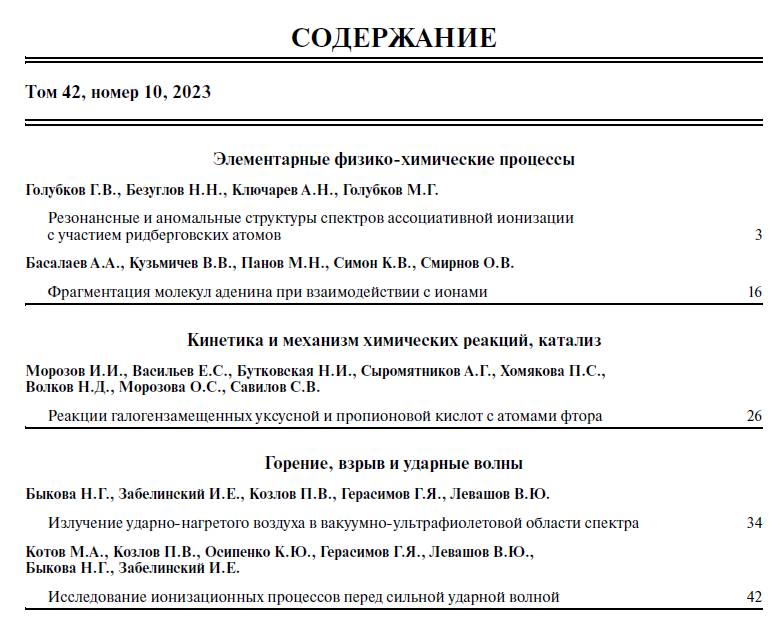 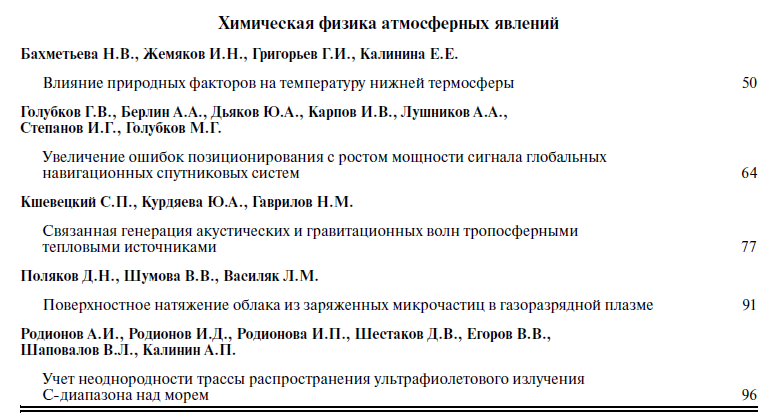                                                                                                                                                                                    -100